          Day 9 – Home learning for grades 3 to 6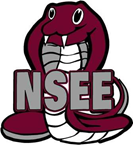 No technology options  Technology NeededOpen the attachment called Flip A Coin Workout. Have fun with these exercises.This week on Go Noodle, check out one of this cool song. Dynamite Make up a game today that involves kicking and throwing. How will you keep points? What are the rules? I can’t wait to try it out when you get back to class.Try out a new workout today. You can choose from exercises or dance moves in this video. Dance or Move Tabata 1Pick 5 different muscles to stretch. Hold each stretch for 20 seconds.If you are a gamer, you may enjoy this video game workout “A crocodile Adventure”A crocodile adventureRead a book while doing a wall sit. (Phantom chair – just pretend)Did you know soda has ~39 grams of sugar? Do 39 mountain climbers.Your choice: surf for a new workout programHow about a Cosmic yoga adventure? Follow the link for a great adventure.Spider Power Yoga